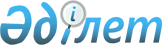 2006 жылғы 4 қыркүйектегі Қазақстан Республикасының Үкіметі мен Өзбекстан Республикасының Үкіметі арасындағы Қазақстан-өзбек мемлекеттік шекарасы арқылы өткізу пункттері туралы келісімге хаттамаға өзгерістер мен толықтырулар енгізу туралы хаттамаға қол қою туралыҚазақстан Республикасы Үкіметінің 2012 жылғы 5 қыркүйектегі № 1154 Қаулысы

      Қазақстан Республикасының Үкіметі ҚАУЛЫ ЕТЕДІ:



      1. Қоса беріліп отырған 2006 жылғы 4 қыркүйектегі Қазақстан Республикасының Үкiметi мен Өзбекстан Республикасының Үкiметi арасындағы Қазақстан-өзбек мемлекеттiк шекарасы арқылы өткiзу пункттерi туралы келiсiмге хаттамаға өзгерістер мен толықтырулар енгізу туралы хаттаманың жобасы мақұлдансын.



      2. Қазақстан Республикасының Көлік және коммуникация министрі Асқар Қуанышұлы Жұмағалиевқа қағидаттық сипаты жоқ өзгерістер мен толықтырулар енгізуге рұқсат бере отырып, Қазақстан Республикасы Үкіметінің атынан 2006 жылғы 4 қыркүйектегі Қазақстан Республикасының Үкiметi мен Өзбекстан Республикасының Үкiметi арасындағы Қазақстан-өзбек мемлекеттiк шекарасы арқылы өткiзу пункттерi туралы келiсiмге хаттамаға өзгерістер мен толықтырулар енгізу туралы хаттамаға қол қоюға өкілеттік берілсін.



      3. Осы қаулы қол қойылған күнінен бастап қолданысқа енгізіледі.      Қазақстан Республикасының

      Премьер-Министрі                               К. Мәсімов

Қазақстан Республикасы

Үкіметінің     

2012 жылғы 5 қыркүйектегі

№ 1154 қаулысы   

мақұлданған    

Жоба 

2006 жылғы 4 қыркүйектегі Қазақстан Республикасының

Үкiметi мен Өзбекстан Республикасының Үкiметi арасындағы

қазақстан-өзбек мемлекеттiк шекарасы арқылы өткiзу

пункттерi туралы келiсiмге хаттамаға өзгерістер мен

толықтырулар енгізу туралы хаттама

      Бұдан әрі Тараптар деп аталатын Қазақстан Республикасының Үкiметi мен Өзбекстан Республикасының Үкiметi,



      екі ел арасындағы қатынастарды дамытуға ықпал ететін халықаралық және екі жақты өткізу пункттерін келісу мақсатында,



      2001 жылғы 16 қарашадағы Қазақстан Республикасының Үкiметi мен Өзбекстан Республикасының Үкiметi арасындағы Қазақстан-Өзбекстан мемлекеттiк шекарасы арқылы өткiзу бекеттері туралы келiсiмнің (бұдан әрі – Келісім) 10-бабын басшылыққа ала отырып,



      төмендегілер туралы келісті: 

1-бап

      2006 жылғы 4 қыркүйекте жасалған Келісімге хаттамаға (бұдан әрі – Хаттама) мынадай өзгерістер мен толықтырулар енгізілсін:



      1-бап мынадай мазмұндағы үшінші бөлікпен толықтырылсын:



      «Хаттамада Тараптар мынадай терминдерді пайдаланады:



      екі жақты (мемлекетаралық) өткізу пункті – тек тараптар мемлекеттерінің азаматтары мен көлік құралдарының шекараны кесіп өтуі үшін;



      халықаралық (көп жақты) өткізу пункті – азаматтығына қарамай жеке тұлғалардың және тараптар мемлекеттері мен үшінші елдердің аумақтарында тіркелген автокөлік құралдарының мемлекеттік шекараны кесіп өтуі үшін.».



      Келісімге хаттамаға қосымшада:



      «Темір жол өткізу пункттері» деген бөлімде: реттік нөмірлері 1, 2-жолдар мынадай редакцияда жазылсын:«»;

      мынадай мазмұндағы реттік нөмірі 2-1-жолмен толықтырылсын:«»;

      «Автомобильдік өткізу пункттері» деген бөлімде:



      реттік нөмірлері 3, 6, 7 және 9-жолдар мынадай редакцияда жазылсын:«»;

      реттік нөмірлері 8, 10,11 және 12-жолдар алып тасталсын. 

2-бап

      Осы Хаттама Келісімнің 11-бабында көзделген тәртіппен күшіне енеді.



      Осы Хаттама Келісімнің қолданысы тоқтатылғанға дейін қолданылады.



      20 ___ жылғы «____» ___________ ___________ қаласында әрқайсысы қазақ, өзбек және орыс тiлдерiнде екi түпнұсқа данада жасалды, әрі бүкіл мәтiндердiң күшi бiрдей.



      Осы Хаттаманың ережелерін түсіндіруде келіспеушіліктер туындаған жағдайда Тараптар орыс тіліндегі мәтінді басшылыққа алады.      Қазақстан Республикасының        Өзбекстан Республикасының

      Yкiметi үшiн                          Yкiметi үшiн
					© 2012. Қазақстан Республикасы Әділет министрлігінің «Қазақстан Республикасының Заңнама және құқықтық ақпарат институты» ШЖҚ РМК
				1БейнеуМаңғыстау облысыҚарақалпақстанҚарақалпақстан РеспубликасыХалықаралық (көп жақты)Тәулік бойы2СарыағашОңтүстік Қазақстан облысыКелесТашкент облысыХалықаралық (көп жақты)Тәулік бойы2.1МақтааралОңтүстік Қазақстан облысыСырдарияСырдария облысыХалықаралық (көп жақты)Тәулік бойы3ТәженМаңғыстау облысыДәуіт- АтаҚарақалпақстан РеспубликасыХалықаралық (Көп жақты)Тәулік бабы6ҚапланбекОңтүстік Қазақстан облысыЗангиотаТашкент облысыЕкі жақты (мемлекетаралық)Тәуліктің жарық уақытында7ҚазығұртОңтүстік Қазақстан облысыТашкентТашкент облысыЕкі жақты (мемлекетаралық)Тәуліктің жарық уақытында9АтамекенОңтүстік Қазақстан облысыГулистанСырдария облысыЕкі жақты (мемлекетаралық)Тәуліктің жарық уақытында